19.06.18 года,   в преддверие Дня по борьбе с наркоманией, коллектив ДК "Победа" подготовил и провел мероприятие для старших школьников. Дискуссия "Я выбираю жизнь" прошла на базе МАОУ СОШ №20 им. Милевского Н.И. с привлечением 10-х классов. На мероприятии присутствовал настоятель храма святых мучениц Веры, Надежды, Любови и матери их Софии протоиерей Михаил(Шимон). В дружеской, непринужденной обстановке организаторы донесли до молодежи важную информацию о последствиях употребления психоактивных веществ. Выступление протоиерея Михаила стало полезным и важным дополнением.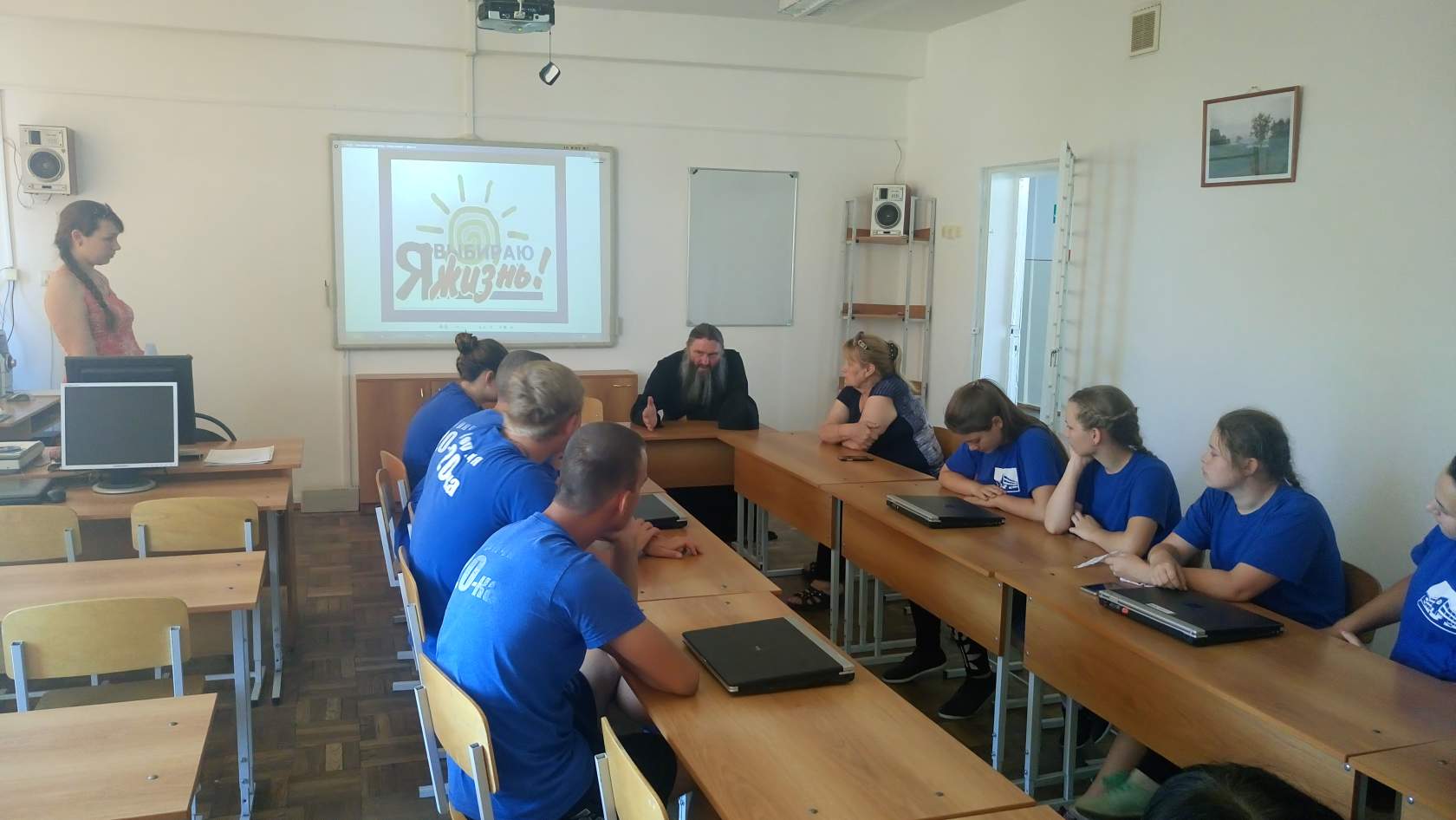 